АННОТАЦИЯ рабочей программы дисциплины практика (вариативная часть) клиническая ординатурапо направлению подготовки 31.08.45«Пульмонология»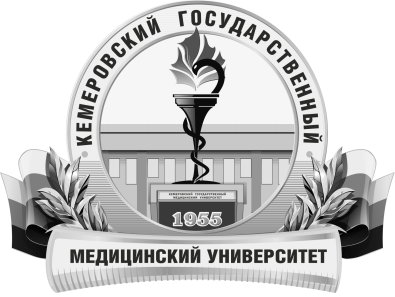 КЕМЕРОВСКИЙ ГОСУДАРСТВЕННЫЙ МЕДИЦИНСКИЙ УНИВЕРСИТЕТКафедра госпитальной терапии и клинической фармакологииТрудоемкость в часах / ЗЕ324/9Цель изучения дисциплиныОбучение профессиональным врачебным умениям обследования больных пульмонологического профиля, тактике диагноза и дифференциального диагноза, индивидуальной терапии, а также овладение навыками ведения медицинской документации, методам оказания неотложной помощи при пульмонологических заболеванияхМесто дисциплины в учебном планеБлок 2. Вариативная часть«Анатомия», «Гистология, цитология, эмбриология», «Биологическая химия», «Нормальная физиология», «Патологическая физиология, клиническая патофизиология», «Пропедевтика внутренних болезней», «Фармакология», «Факультетская терапия».Клиническая ординатура, циклы первичной профессиональной переподготовкиУК-1,УК-2,ПК-1,ПК-2,ПК-4, ПК-5, ПК-6,  ПК-8Изучаемые темыРаздел 1.1: работа в поликлиническом отделенииВедение медицинской документации. Организационные вопросы работы пульмонолога в поликлиникеВедение пациентов с пульмонологическими заболеваниями в поликлиникеВиды учебной работыСамостоятельная работаустная;письменная;- практическая.Форма промежуточного контролязачет